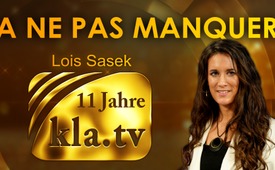 Discours de Lois Sasek responsable de Kla.TV À NE PAS MANQUER ! 11 ans de Kla.TV (à écouter de A à Z)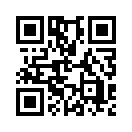 Malgré des débuts modestes, Kla.TV s’est développé jusqu’à devenir un mouvement de dévoilement mondial, malgré la diffamation des médias et la censure sur un large front. 11 ans de croissance irrésistible – contre toute résistance ! Comment pouvez-vous faire partie de ce mouvement mondial de paix et d'information ? Ne vous inquiétez pas – Kla.TV ne vous tire pas l'argent de la poche...Aujourd'hui, Kla.TV a 11 ans. 11 ans de croissance ininterrompue – envers et contre tout  ! 20 540 émissions ont été produites bénévolement pour vous ! Cela représente un programme de diffusion de 207 577 minutes.

Kla.TV – 87 langues, une seule chaîne. Kla.TV est née du mouvement pour la paix OCG et est gérée chaque année avec des milliers d'heures de précieux temps libre.

Comment pouvez-vous faire partie de ce mouvement mondial de paix et d'information ? Comment pouvez-vous soutenir Kla.TV de chez vous sans trop d'efforts ?

Ne vous inquiétez pas – Kla.TV ne vous tire pas l'argent de la poche...
Regardez la présentation de Loïs Sasek, la fille du fondateur de l’OCG et de Kla.TV, Ivo Sasek, et découvrez comment vous pouvez soutenir Kla.TV. 

La directrice de production de Kla.TV montre d'où vient Kla.TV – où va Kla.TV et lance un appel : « VOUS êtes la clé pour que ce travail important parvienne jusqu'aux extrémités de la terre ».de ls.Sources:1906 : Theodore Roosevelt
https://www.dhm.de/lemo/biografie/franklin-roosevelt
http://www.greanvillepost.com/2018/11/26/the-nobel-peace-prize-in-support-of-war/
https://www.kla.tv/14464

1973 : Henry Kissinger( Secrétaire d'État des États-Unis)
https://de.wikipedia.org/wiki/Henry_Kissinger#Kritik
https://www.telepolis.de/features/Wie-Henry-Kissinger-den-Putsch-in-Chile-vorbereitet-hat-4958988.html
https://taz.de/Kissinger-und-Argentiniens-schmutziger-Krieg/!1858450/
https://www.journal21.ch/artikel/mutmasslicher-kriegsverbrecher-kissinger
https://www.kla.tv/14464

1993: Nelson Mandela
Expr essZeitung.com, n° 20, octobre 2018 : surtout pages 15-21( L'organisation terroriste communiste) et pages 40-41 (Le « massacre de Sharpeville » comme événement historique clé) https://de.wikipedia.org/wiki/Nelson_Mandela
https://www.tagesspiegel.de/politik/100-jahre-nelson-mandela-mandelas-leben-als-gefangener-und-praesident/22809702.html
https://www.youtube.com/watch?time_continue=206&v=3iJ-lzAzoAM
Le côté obscur de Nelson Mandela)
https://www.zdf.de/nachrichten/heute/forscher-ueber-nelson-mandela-sehr-viel-gewaltbereiter-als-bisher-bekannt-100.html
https://www.youtube.com/watch?v=ytrl7cHSs0E
https://www.youtube.com/watch?v=v4gv7isyXMI
Chants racistes de l'ANC et de Nelson Mandela
https://www.wsws.org/de/articles/2013/12/13/sacp-d13.html
https://de.statista.com/statistik/daten/studie/254735/umfrage/arbeitslosenquote-in-suedafrika/
https://www.dw.com/de/s%C3%BCdafrikas-kampf-um-wachstum-und-jobs/a-43974820
https://www.kla.tv/13490

2009 : Barack Obama
http://www.greanvillepost.com/2018/11/26/the-nobel-peace-prize-in-support-of-war/
https://www.kla.tv/14384
https://www.wsws.org/de/articles/2017/01/11/pers-j11.html

2019 : Abiy Ahmed( Premier ministre d'Éthiopie)
https://www.welt-sichten.org/artikel/40479/vom-hoffnungstraeger-zum-kriegstreiber-zum-hoffnungstraeger
https://buzzard.org/perspektive/abiy-ahmed-vom-friedensnobelpreistraeger-zum-kriegstreiber/
https://www.deutschlandfunk.de/aethiopien-tigray-konflikt-100.htmlCela pourrait aussi vous intéresser:#MouvementDePaix - Les peuples ne jouent plus au jeu de "diviser pour régner" - www.kla.tv/MouvementDePaix

#OCG-fr - Qu'est-ce que l'OCG ? - www.kla.tv/OCG-fr

#IvoSasek-fr - Ivo Sasek-fr - www.kla.tv/IvoSasek-fr

#LoisSasek - Lois Sasek - www.kla.tv/LoisSasek-fr

#Medias-fr - Médias - www.kla.tv/Medias-fr

#Retrospectives - Rétrospectives - www.kla.tv/Retrospectives

#JourneeDesAmis2023 - Journée des amis 2023 - www.kla.tv/JourneeDesAmis2023Kla.TV – Des nouvelles alternatives... libres – indépendantes – non censurées...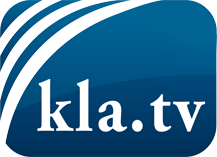 ce que les médias ne devraient pas dissimuler...peu entendu, du peuple pour le peuple...des informations régulières sur www.kla.tv/frÇa vaut la peine de rester avec nous! Vous pouvez vous abonner gratuitement à notre newsletter: www.kla.tv/abo-frAvis de sécurité:Les contre voix sont malheureusement de plus en plus censurées et réprimées. Tant que nous ne nous orientons pas en fonction des intérêts et des idéologies de la système presse, nous devons toujours nous attendre à ce que des prétextes soient recherchés pour bloquer ou supprimer Kla.TV.Alors mettez-vous dès aujourd’hui en réseau en dehors d’internet!
Cliquez ici: www.kla.tv/vernetzung&lang=frLicence:    Licence Creative Commons avec attribution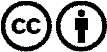 Il est permis de diffuser et d’utiliser notre matériel avec l’attribution! Toutefois, le matériel ne peut pas être utilisé hors contexte.
Cependant pour les institutions financées avec la redevance audio-visuelle, ceci n’est autorisé qu’avec notre accord. Des infractions peuvent entraîner des poursuites.